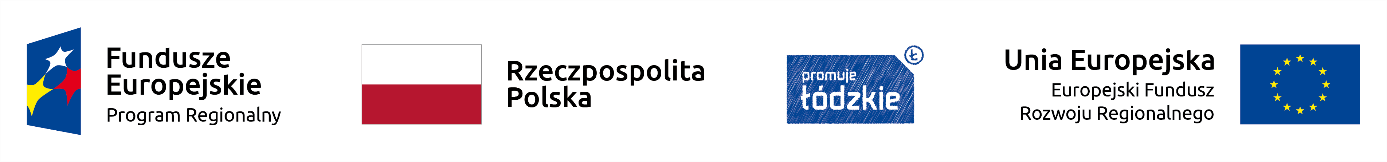 ZAŁĄCZNIK NR 1Nr sprawy: MZK.10.P.2018FORMULARZ OFERTOWY na zakup autobusu marki ………………….   Nr rejestracyjny …………………….I. DANE KUPUJĄCEGO :....................................................................................................................................................(imię i nazwisko / nazwa KUPUJĄCEGO)....................................................................................................................................................(adres / siedziba KUPUJĄCEGO)numer telefonu............................. numer faksu................................................adres poczty elektronicznej (e-mail) …………..…………………REGON: .................................. NIP .............................................PESEL: (dotyczy osób fizycznych prowadzących działalność gospodarczą) ................................................. .II. CENA :Oferuje zakup autobusu marki ………………….. nr rejestracyjny:………………………..za :- cenę brutto: ..................... (słownie: ............................................................) złotych- cenę netto : ...................... (słownie: ...........................................................) złotychIII. OŚWIADCZENIA:Oświadczam, że :znam stan techniczny autobusu i go akceptuję,zobowiązuję się do zapłaty za autobus przed odbiorem na podstawie otrzymanej faktury,odbioru zakupionego autobusu dokonam przed dniem ……………. 2018 r. osobiście lub przez osobę upoważnioną.Zakupiony pojazd nie udostępnię do ruchu kołowego , a tym samym nie będę powtórnie go  rejestrował. .................................................podpis KUPUJĄCEGO